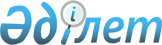 О внесении изменений и дополнений в решение маслихата от 22 декабря 2015 года № 482 "О городском бюджете города Рудного на 2016-2018 годы"Решение маслихата города Рудного Костанайской области от 1 марта 2016 года № 507. Зарегистрировано Департаментом юстиции Костанайской области 14 марта 2016 года № 6210      В соответствии со статьями 106 и 109 Бюджетного кодекса Республики Казахстан от 4 декабря 2008 года маслихат РЕШИЛ:

      1. Внести в решение маслихата от 22 декабря 2016 года № 482 "О городском бюджете города Рудного на 2016-2018 годы" (зарегистрированное в Реестре государственной регистрации нормативных правовых актов под номером 6092, опубликованное 22 января 2016 года в городской газете "Рудненский рабочий") следующие изменения и дополнения:

      в пункте 1 указанного решения:

      подпункт 2) изложить в новой редакции:

      "2) затраты – 16630451,0 тысяча тенге;";

      подпункты 5), 6) изложить в новой редакции:

      "5) дефицит (профицит) бюджета – -94965,0 тысяч тенге;

      6) финансирование дефицита (использование профицита) бюджета – 94965,0 тысяч тенге.";

      приложения 1, 2, 5, 6 к указанному решению изложить в новой редакции согласно приложениям 1, 2, 3, 4 к настоящему решению;

      дополнить указанное решение пунктом 6-1:

      "6-1. Утвердить распределение трансфертов органам местного самоуправления между городами районного значения, селами, поселками, сельскими округами на 2016 год согласно приложению 7.";

      дополнить указанное решение приложением 7 согласно приложению 5 к настоящему решению.

      2. Настоящее решение вводится в действие с 1 января 2016 года.



      Руководитель государственного

      учреждения "Рудненский городской

      отдел экономики и бюджетного планирования"

      акимата города Рудного

      _______________________ З. Жигунова

      1 марта 2016 года

 Городской бюджет города Рудного на 2016 год Городской бюджет города Рудного на 2017 год Перечень бюджетных программ поселка Горняцкий на 2016 год Перечень бюджетных программ поселка Качар на 2016 год Распределение трансфертов органам местного самоуправления
между городами районного значения, селами, поселками, сельскими
округами на 2016 год
					© 2012. РГП на ПХВ «Институт законодательства и правовой информации Республики Казахстан» Министерства юстиции Республики Казахстан
				
      Председатель внеочередной

      сессии городского маслихата

А. Макаренко

      Секретарь городского маслихата

В. Лощинин
Приложение 1
к решению маслихата
от 1 марта 2016 года
№ 507
Приложение 1
к решению маслихата
от 22 декабря 2015 года
№ 482Категория

Категория

Категория

Категория

Сумма,
тысяч тенге

Класс

Класс

Класс

Сумма,
тысяч тенге

Подкласс

Подкласс

Сумма,
тысяч тенге

Наименование

Сумма,
тысяч тенге

I. Доходы

16535486,0

1

Налоговые поступления

9176845,0

1

01

Подоходный налог

4058095,0

1

01

2

Индивидуальный подоходный налог

4058095,0

1

03

Социальный налог

3045430,0

1

03

1

Социальный налог

3045430,0

1

04

Hалоги на собственность

773953,0

1

04

1

Hалоги на имущество

496486,0

1

04

3

Земельный налог

33459,0

1

04

4

Hалог на транспортные средства

243999,0

1

04

5

Единый земельный налог

9,0

1

05

Внутренние налоги на товары, работы и услуги

1257253,0

1

05

2

Акцизы

604703,0

1

05

3

Поступления за использование природных и других ресурсов

516000,0

1

05

4

Сборы за ведение предпринимательской и профессиональной деятельности

134054,0

1

05

5

Налог на игорный бизнес

2496,0

1

08

Обязательные платежи, взимаемые за совершение юридически значимых действий и (или) выдачу документов уполномоченными на то государственными органами или должностными лицами

42114,0

1

08

1

Государственная пошлина

42114,0

2

Неналоговые поступления

31733,0

2

01

Доходы от государственной собственности

28333,0

2

01

4

Доходы на доли участия в юридических лицах, находящиеся в государственной собственности

92,0

2

01

5

Доходы от аренды имущества, находящегося в государственной собственности

28241,0

2

06

Прочие неналоговые поступления

3400,0

2

06

1

Прочие неналоговые поступления

3400,0

3

Поступления от продажи основного капитала

5676528,0

3

01

Продажа государственного имущества, закрепленного за государственными учреждениями

11961,0

3

01

1

Продажа государственного имущества, закрепленного за государственными учреждениями

11961,0

3

03

Продажа земли и нематериальных активов

5664567,0

3

03

1

Продажа земли

5657109,0

3

03

2

Продажа нематериальных активов

7458,0

4

Поступления трансфертов

1650380,0

4

02

Трансферты из вышестоящих органов государственного управления

1650380,0

4

02

2

Трансферты из областного бюджета

1650380,0

Функциональная группа

Функциональная группа

Функциональная группа

Функциональная группа

Функциональная группа

Сумма,

тысяч тенге

Функциональная подгруппа

Функциональная подгруппа

Функциональная подгруппа

Функциональная подгруппа

Сумма,

тысяч тенге

Администратор бюджетных программ

Администратор бюджетных программ

Администратор бюджетных программ

Сумма,

тысяч тенге

Программа

Программа

Сумма,

тысяч тенге

Наименование

Сумма,

тысяч тенге

II. Затраты

16630451,0

01

Государственные услуги общего характера

241860,2

1

Представительные, исполнительные и другие органы, выполняющие общие функции государственного управления

158458,2

112

Аппарат маслихата района (города областного значения)

16735,0

001

Услуги по обеспечению деятельности маслихата района (города областного значения)

16735,0

122

Аппарат акима района (города областного значения)

100505,0

001

Услуги по обеспечению деятельности акима района (города областного значения)

100310,0

003

Капитальные расходы государственного органа

195,0

123

Аппарат акима района в городе, города районного значения, поселка, села, сельского округа

41218,2

001

Услуги по обеспечению деятельности акима района в городе, города районного значения, поселка, села, сельского округа

41218,2

2

Финансовая деятельность

33575,0

452

Отдел финансов района (города областного значения)

33575,0

001

Услуги по реализации государственной политики в области исполнения бюджета и управления коммунальной собственностью района (города областного значения)

25881,0

003

Проведение оценки имущества в целях налогообложения

6094,0

010

Приватизация, управление коммунальным имуществом, постприватизационная деятельность и регулирование споров, связанных с этим 

1600,0

5

Планирование и статистическая деятельность

21618,0

453

Отдел экономики и бюджетного планирования района (города областного значения)

21618,0

001

Услуги по реализации государственной политики в области формирования и развития экономической политики, системы государственного планирования

21618,0

9

Прочие государственные услуги общего характера

28209,0

458

Отдел жилищно-коммунального хозяйства, пассажирского транспорта и автомобильных дорог района (города областного значения)

28209,0

001

Услуги по реализации государственной политики на местном уровне в области жилищно-коммунального хозяйства, пассажирского транспорта и автомобильных дорог

28209,0

02

Оборона

16015,0

1

Военные нужды

16015,0

122

Аппарат акима района (города областного значения)

16015,0

005

Мероприятия в рамках исполнения всеобщей воинской обязанности

16015,0

03

Общественный порядок, безопасность, правовая, судебная, уголовно-исполнительная деятельность

17070,0

9

Прочие услуги в области общественного порядка и безопасности

17070,0

458

Отдел жилищно-коммунального хозяйства, пассажирского транспорта и автомобильных дорог района (города областного значения)

17070,0

021

Обеспечение безопасности дорожного движения в населенных пунктах

17070,0

04

Образование

4543616,1

1

Дошкольное воспитание и обучение

962785,0

464

Отдел образования района (города областного значения)

962785,0

009

Обеспечение деятельности организаций дошкольного воспитания и обучения

742251,0

040

Реализация государственного образовательного заказа в дошкольных организациях образования

220534,0

2

Начальное, основное среднее и общее среднее образование

3403816,1

123

Аппарат акима района в городе, города районного значения, поселка, села, сельского округа

13699,0

005

Организация бесплатного подвоза учащихся до школы и обратно в сельской местности

13699,0

464

Отдел образования района (города областного значения)

3133586,4

003

Общеобразовательное обучение

2886636,4

006

Дополнительное образование для детей

246950,0

465

Отдел физической культуры и спорта района (города областного значения)

122683,0

017

Дополнительное образование для детей и юношества по спорту

122683,0

467

Отдел строительства района (города областного значения)

133847,7

024

Строительство и реконструкция объектов начального, основного среднего и общего среднего образования

133847,7

9

Прочие услуги в области образования

177015,0

464

Отдел образования района (города областного значения)

177015,0

001

Услуги по реализации государственной политики на местном уровне в области образования

16370,0

005

Приобретение и доставка учебников, учебно-методических комплексов для государственных учреждений образования района (города областного значения)

51560,0

015

Ежемесячные выплаты денежных средств опекунам (попечителям) на содержание ребенка-сироты (детей-сирот), и ребенка (детей), оставшегося без попечения родителей

50904,0

067

Капитальные расходы подведомственных государственных учреждений и организаций

58181,0

06

Социальная помощь и социальное обеспечение

713477,7

1

Социальное обеспечение

20500,5

451

Отдел занятости и социальных программ района (города областного значения)

5730,5

005

Государственная адресная социальная помощь

2956,9

016

Государственные пособия на детей до 18 лет

2773,6

464

Отдел образования района (города областного значения)

14770,0

030

Содержание ребенка (детей), переданного патронатным воспитателям

14770,0

2

Социальная помощь

584321,2

451

Отдел занятости и социальных программ района (города областного значения)

584321,2

002

Программа занятости

108405,0

006

Оказание жилищной помощи

98555,0

007

Социальная помощь отдельным категориям нуждающихся граждан по решениям местных представительных органов

114806,0

010

Материальное обеспечение детей-инвалидов, воспитывающихся и обучающихся на дому

5667,2

013

Социальная адаптация лиц, не имеющих определенного местожительства

101929,0

015

Территориальные центры социального обслуживания пенсионеров и инвалидов

120973,0

017

Обеспечение нуждающихся инвалидов обязательными гигиеническими средствами и предоставление услуг специалистами жестового языка, индивидуальными помощниками в соответствии с индивидуальной программой реабилитации инвалида

32571,0

023

Обеспечение деятельности центров занятости населения

1415,0

9

Прочие услуги в области социальной помощи и социального обеспечения

108656,0

451

Отдел занятости и социальных программ района (города областного значения)

108656,0

001

Услуги по реализации государственной политики на местном уровне в области обеспечения занятости и реализации социальных программ для населения

66388,0

011

Оплата услуг по зачислению, выплате и доставке пособий и других социальных выплат

1395,0

050

Реализация Плана мероприятий по обеспечению прав и улучшению качества жизни инвалидов в Республике Казахстан на 2012 – 2018 годы

40473,0

054

Размещение государственного социального заказа в неправительственном секторе

400,0

07

Жилищно-коммунальное хозяйство

424333,2

1

Жилищное хозяйство

141268,0

458

Отдел жилищно-коммунального хозяйства, пассажирского транспорта и автомобильных дорог района (города областного значения)

97276,8

003

Организация сохранения государственного жилищного фонда

97276,8

467

Отдел строительства района (города областного значения)

35093,1

003

Проектирование и (или) строительство, реконструкция жилья коммунального жилищного фонда

35093,1

479

Отдел жилищной инспекции района (города областного значения)

8898,1

001

Услуги по реализации государственной политики на местном уровне в области жилищного фонда

8898,1

2

Коммунальное хозяйство

4786,0

458

Отдел жилищно-коммунального хозяйства, пассажирского транспорта и автомобильных дорог района (города областного значения)

4786,0

012

Функционирование системы водоснабжения и водоотведения

1178,0

026

Организация эксплуатации тепловых сетей, находящихся в коммунальной собственности районов (городов областного значения)

674,0

029

Развитие системы водоснабжения и водоотведения

2934,0

3

Благоустройство населенных пунктов

278279,2

123

Аппарат акима района в городе, города районного значения, поселка, села, сельского округа

24517,1

008

Освещение улиц населенных пунктов

14232,1

011

Благоустройство и озеленение населенных пунктов

10285,0

458

Отдел жилищно-коммунального хозяйства, пассажирского транспорта и автомобильных дорог района (города областного значения)

253762,1

015

Освещение улиц в населенных пунктах

61167,0

017

Содержание мест захоронений и захоронение безродных

890,0

018

Благоустройство и озеленение населенных пунктов

191705,1

08

Культура, спорт, туризм и информационное пространство

694643,0

1

Деятельность в области культуры

183486,0

455

Отдел культуры и развития языков района (города областного значения)

183486,0

003

Поддержка культурно-досуговой работы

183486,0

2

Спорт

320549,0

465

Отдел физической культуры и спорта района (города областного значения)

320549,0

001

Услуги по реализации государственной политики на местном уровне в сфере физической культуры и спорта

7926,0

005

Развитие массового спорта и национальных видов спорта

294926,0

006

Проведение спортивных соревнований на районном (города областного значения) уровне

17697,0

3

Информационное пространство

155827,0

455

Отдел культуры и развития языков района (города областного значения)

103294,0

006

Функционирование районных (городских) библиотек

78515,0

007

Развитие государственного языка и других языков народа Казахстана

24779,0

456

Отдел внутренней политики района (города областного значения)

52533,0

002

Услуги по проведению государственной информационной политики

52533,0

9

Прочие услуги по организации культуры, спорта, туризма и информационного пространства

34781,0

455

Отдел культуры и развития языков района (города областного значения)

11693,0

001

Услуги по реализации государственной политики на местном уровне в области развития языков и культуры

11693,0

456

Отдел внутренней политики района (города областного значения)

23088,0

001

Услуги по реализации государственной политики на местном уровне в области информации, укрепления государственности и формирования социального оптимизма граждан

17918,0

003

Реализация мероприятий в сфере молодежной политики

5170,0

10

Сельское, водное, лесное, рыбное хозяйство, особо охраняемые природные территории, охрана окружающей среды и животного мира, земельные отношения

37457,0

1

Сельское хозяйство

20165,0

474

Отдел сельского хозяйства и ветеринарии района (города областного значения)

20165,0

001

Услуги по реализации государственной политики на местном уровне в сфере сельского хозяйства и ветеринарии

14508,0

005

Обеспечение функционирования скотомогильников (биотермических ям)

3000,0

007

Организация отлова и уничтожения бродячих собак и кошек

2000,0

008

Возмещение владельцам стоимости изымаемых и уничтожаемых больных животных, продуктов и сырья животного происхождения

352,0

012

Проведение мероприятий по идентификации сельскохозяйственных животных 

305,0

6

Земельные отношения

13599,0

463

Отдел земельных отношений района (города областного значения)

13599,0

001

Услуги по реализации государственной политики в области регулирования земельных отношений на территории района (города областного значения)

13392,0

003

Земельно-хозяйственное устройство населенных пунктов

207,0

9

Прочие услуги в области сельского, водного, лесного, рыбного хозяйства, охраны окружающей среды и земельных отношений

3693,0

474

Отдел сельского хозяйства и ветеринарии района (города областного значения)

3693,0

013

Проведение противоэпизоотических мероприятий

3693,0

11

Промышленность, архитектурная, градостроительная и строительная деятельность

34006,0

2

Архитектурная, градостроительная и строительная деятельность

34006,0

467

Отдел строительства района (города областного значения)

22361,0

001

Услуги по реализации государственной политики на местном уровне в области строительства

22361,0

468

Отдел архитектуры и градостроительства района (города областного значения)

11645,0

001

Услуги по реализации государственной политики в области архитектуры и градостроительства на местном уровне

11645,0

12

Транспорт и коммуникации

258704,8

1

Автомобильный транспорт

258704,8

123

Аппарат акима района в городе, города районного значения, поселка, села, сельского округа

3580,0

013

Обеспечение функционирования автомобильных дорог в городах районного значения, поселках, селах, сельских округах

3580,0

458

Отдел жилищно-коммунального хозяйства, пассажирского транспорта и автомобильных дорог района (города областного значения)

255124,8

022

Развитие транспортной инфраструктуры

15794,8

023

Обеспечение функционирования автомобильных дорог

239330,0

13

Прочие

108887,1

3

Поддержка предпринимательской деятельности и защита конкуренции

8254,0

469

Отдел предпринимательства района (города областного значения)

8254,0

001

Услуги по реализации государственной политики на местном уровне в области развития предпринимательства

8254,0

9

Прочие

100633,1

123

Аппарат акима района в городе, города районного значения, поселка, села, сельского округа

482,0

040

Реализация мер по содействию экономическому развитию регионов в рамках Программы "Развитие регионов"

482,0

452

Отдел финансов района (города областного значения)

100000,0

012

Резерв местного исполнительного органа района (города областного значения)

100000,0

467

Отдел строительства района (города областного значения)

151,1

085

Реализация бюджетных инвестиционных проектов в моногородах

151,1

15

Трансферты

9540380,9

1

Трансферты

9540380,9

452

Отдел финансов района (города областного значения)

9540380,9

006

Возврат неиспользованных (недоиспользованных) целевых трансфертов

33696,0

007

Бюджетные изъятия

9497989,0

051

Трансферты органам местного самоуправления

8693,4

054

Возврат сумм неиспользованных (недоиспользованных) целевых трансфертов, выделенных из республиканского бюджета за счет целевого трансферта из Национального фонда Республики Казахстан

2,5

III. Чистое бюджетное кредитование

0,0

IV. Сальдо по операциям с финансовыми активами

0,0

V. Дефицит (профицит) бюджета

-94965,0

VI. Финансирование дефицита (использование профицита) бюджета

94965,0

Приложение 2
к решению маслихата
от 1 марта 2016 года
№ 507
Приложение 2
к решению маслихата
от 22 декабря 2015 года
№ 482Категория

Категория

Категория

Категория

Сумма,

тысяч тенге

Класс

Класс

Класс

Сумма,

тысяч тенге

Подкласс

Подкласс

Сумма,

тысяч тенге

Наименование

Сумма,

тысяч тенге

I. Доходы 

10605481,0

1

Налоговые поступления

9939739,0

1

01

Подоходный налог

4232215,0

1

01

2

Индивидуальный подоходный налог

4232215,0

1

03

Социальный налог

3225109,0

1

03

1

Социальный налог

3225109,0

1

04

Hалоги на собственность

980599,0

1

04

1

Hалоги на имущество

686100,0

1

04

3

Земельный налог

33459,0

1

04

4

Hалог на транспортные средства

261031,0

1

04

5

Единый земельный налог

9,0

1

05

Внутренние налоги на товары, работы и услуги

1456754,0

1

05

2

Акцизы

604703,0

1

05

3

Поступления за использование природных и других ресурсов

706000,0

1

05

4

Сборы за ведение предпринимательской и профессиональной деятельности

143438,0

1

05

5

Налог на игорный бизнес

2613,0

1

08

Обязательные платежи, взимаемые за совершение юридически значимых действий и (или) выдачу документов уполномоченными на то государственными органами или должностными лицами

45062,0

1

08

1

Государственная пошлина

45062,0

2

Неналоговые поступления

33955,0

2

01

Доходы от государственной собственности

30317,0

2

01

4

Доходы на доли участия в юридических лицах, находящиеся в государственной собственности

98,0

2

01

5

Доходы от аренды имущества, находящегося в государственной собственности

30219,0

2

06

Прочие неналоговые поступления

3638,0

2

06

1

Прочие неналоговые поступления

3638,0

3

Поступления от продажи основного капитала

54538,0

3

01

Продажа государственного имущества, закрепленного за государственными учреждениями

11961,0

3

01

1

Продажа государственного имущества, закрепленного за государственными учреждениями

11961,0

3

03

Продажа земли и нематериальных активов

42577,0

3

03

1

Продажа земли

35119,0

3

03

2

Продажа нематериальных активов

7458,0

4

Поступления трансфертов

577249,0

4

02

Трансферты из вышестоящих органов государственного управления

577249,0

4

02

2

Трансферты из областного бюджета

577249,0

Функциональная группа

Функциональная группа

Функциональная группа

Функциональная группа

Функциональная группа

Сумма,

тысяч тенге

Функциональная подгруппа

Функциональная подгруппа

Функциональная подгруппа

Функциональная подгруппа

Сумма,

тысяч тенге

Администратор бюджетных программ

Администратор бюджетных программ

Администратор бюджетных программ

Сумма,

тысяч тенге

Программа

Программа

Сумма,

тысяч тенге

Наименование

Сумма,

тысяч тенге

II. Затраты

10605481,0

01

Государственные услуги общего характера

201669,0

1

Представительные, исполнительные и другие органы, выполняющие общие функции государственного управления

131338,0

112

Аппарат маслихата района (города областного значения)

13740,0

001

Услуги по обеспечению деятельности маслихата района (города областного значения)

13740,0

122

Аппарат акима района (города областного значения)

82587,0

001

Услуги по обеспечению деятельности акима района (города областного значения)

82587,0

123

Аппарат акима района в городе, города районного значения, поселка, села, сельского округа

35011,0

001

Услуги по обеспечению деятельности акима района в городе, города районного значения, поселка, села, сельского округа

35011,0

2

Финансовая деятельность

29736,0

452

Отдел финансов района (города областного значения)

29736,0

001

Услуги по реализации государственной политики в области исполнения бюджета и управления коммунальной собственностью района (города областного значения)

21503,0

003

Проведение оценки имущества в целях налогообложения

6521,0

010

Приватизация, управление коммунальным имуществом, постприватизационная деятельность и регулирование споров, связанных с этим

1712,0

5

Планирование и статистическая деятельность

17869,0

453

Отдел экономики и бюджетного планирования района (города областного значения)

17869,0

001

Услуги по реализации государственной политики в области формирования и развития экономической политики, системы государственного планирования

17869,0

9

Прочие государственные услуги общего характера

22726,0

458

Отдел жилищно-коммунального хозяйства, пассажирского транспорта и автомобильных дорог района (города областного значения)

22726,0

001

Услуги по реализации государственной политики на местном уровне в области жилищно-коммунального хозяйства, пассажирского транспорта и автомобильных дорог

22726,0

02

Оборона

13792,0

1

Военные нужды

13792,0

122

Аппарат акима района (города областного значения)

13792,0

005

Мероприятия в рамках исполнения всеобщей воинской обязанности

13792,0

03

Общественный порядок, безопасность, правовая, судебная, уголовно-исполнительная деятельность

17070,0

9

Прочие услуги в области общественного порядка и безопасности

17070,0

458

Отдел жилищно-коммунального хозяйства, пассажирского транспорта и автомобильных дорог района (города областного значения)

17070,0

021

Обеспечение безопасности дорожного движения в населенных пунктах

17070,0

04

Образование

3385318,0

1

Дошкольное воспитание и обучение

632296,0

464

Отдел образования района (города областного значения)

632296,0

009

Обеспечение деятельности организаций дошкольного воспитания и обучения

632296,0

2

Начальное, основное среднее и общее среднее образование

2623386,0

123

Аппарат акима района в городе, города районного значения, поселка, села, сельского округа

11720,0

005

Организация бесплатного подвоза учащихся до школы и обратно в сельской местности

11720,0

464

Отдел образования района (города областного значения)

2506481,0

003

Общеобразовательное обучение

2310584,0

006

Дополнительное образование для детей

195897,0

465

Отдел физической культуры и спорта района (города областного значения)

105185,0

017

Дополнительное образование для детей и юношества по спорту

105185,0

9

Прочие услуги в области образования

129636,0

464

Отдел образования района (города областного значения)

129636,0

001

Услуги по реализации государственной политики на местном уровне в области образования

13058,0

005

Приобретение и доставка учебников, учебно-методических комплексов для государственных учреждений образования района (города областного значения)

42023,0

015

Ежемесячные выплаты денежных средств опекунам (попечителям) на содержание ребенка-сироты (детей-сирот), и ребенка (детей), оставшегося без попечения родителей

59555,0

067

Капитальные расходы подведомственных государственных учреждений и организаций

15000,0

06

Социальная помощь и социальное обеспечение

623021,0

1

Социальное обеспечение

20097,0

451

Отдел занятости и социальных программ района (города областного значения)

4704,0

005

Государственная адресная социальная помощь

2033,0

016

Государственные пособия на детей до 18 лет

2671,0

464

Отдел образования района (города областного значения)

15393,0

030

Содержание ребенка (детей), переданного патронатным воспитателям

15393,0

2

Социальная помощь

539785,0

451

Отдел занятости и социальных программ района (города областного значения)

539785,0

002

Программа занятости

110085,0

006

Оказание жилищной помощи

94160,0

007

Социальная помощь отдельным категориям нуждающихся граждан по решениям местных представительных органов

121843,0

010

Материальное обеспечение детей-инвалидов, воспитывающихся и обучающихся на дому

5759,0

013

Социальная адаптация лиц, не имеющих определенного местожительства

81782,0

015

Территориальные центры социального обслуживания пенсионеров и инвалидов

93200,0

017

Обеспечение нуждающихся инвалидов обязательными гигиеническими средствами и предоставление услуг специалистами жестового языка, индивидуальными помощниками в соответствии с индивидуальной программой реабилитации инвалида

31514,0

023

Обеспечение деятельности центров занятости населения

1442,0

9

Прочие услуги в области социальной помощи и социального обеспечения

63139,0

451

Отдел занятости и социальных программ района (города областного значения)

63139,0

001

Услуги по реализации государственной политики на местном уровне в области обеспечения занятости и реализации социальных программ для населения

52307,0

011

Оплата услуг по зачислению, выплате и доставке пособий и других социальных выплат

1189,0

050

Реализация Плана мероприятий по обеспечению прав и улучшению качества жизни инвалидов в Республике Казахстан на 2012 – 2018 годы

9643,0

07

Жилищно-коммунальное хозяйство

864694,0

1

Жилищное хозяйство

168025,0

458

Отдел жилищно-коммунального хозяйства, пассажирского транспорта и автомобильных дорог района (города областного значения)

160871,0

003

Организация сохранения государственного жилищного фонда

90871,0

041

Ремонт и благоустройство объектов в рамках развития городов и сельских населенных пунктов по Дорожной карте занятости 2020

70000,0

479

Отдел жилищной инспекции района (города областного значения)

7154,0

001

Услуги по реализации государственной политики на местном уровне в области жилищного фонда

7154,0

2

Коммунальное хозяйство

387302,0

458

Отдел жилищно-коммунального хозяйства, пассажирского транспорта и автомобильных дорог района (города областного значения)

387302,0

012

Функционирование системы водоснабжения и водоотведения

631,0

029

Развитие системы водоснабжения и водоотведения

386671,0

3

Благоустройство населенных пунктов

309367,0

123

Аппарат акима района в городе, города районного значения, поселка, села, сельского округа

26734,0

008

Освещение улиц населенных пунктов

16157,0

011

Благоустройство и озеленение населенных пунктов

10577,0

458

Отдел жилищно-коммунального хозяйства, пассажирского транспорта и автомобильных дорог района (города областного значения)

282633,0

015

Освещение улиц в населенных пунктах

64678,0

018

Благоустройство и озеленение населенных пунктов

217955,0

08

Культура, спорт, туризм и информационное пространство

613564,0

1

Деятельность в области культуры

158443,0

455

Отдел культуры и развития языков района (города областного значения)

158443,0

003

Поддержка культурно-досуговой работы

158443,0

2

Спорт

291216,0

465

Отдел физической культуры и спорта района (города областного значения)

291216,0

001

Услуги по реализации государственной политики на местном уровне в сфере физической культуры и спорта

8456,0

005

Развитие массового спорта и национальных видов спорта

272368,0

006

Проведение спортивных соревнований на районном (города областного значения) уровне

10392,0

3

Информационное пространство

134778,0

455

Отдел культуры и развития языков района (города областного значения)

82055,0

006

Функционирование районных (городских) библиотек

60665,0

007

Развитие государственного языка и других языков народа Казахстана

21390,0

456

Отдел внутренней политики района (города областного значения)

52723,0

002

Услуги по проведению государственной информационной политики

52723,0

9

Прочие услуги по организации культуры, спорта, туризма и информационного пространства

29127,0

455

Отдел культуры и развития языков района (города областного значения)

9469,0

001

Услуги по реализации государственной политики на местном уровне в области развития языков и культуры

9469,0

456

Отдел внутренней политики района (города областного значения)

19658,0

001

Услуги по реализации государственной политики на местном уровне в области информации, укрепления государственности и формирования социального оптимизма граждан

13988,0

003

Реализация мероприятий в сфере молодежной политики

5670,0

10

Сельское, водное, лесное, рыбное хозяйство, особо охраняемые природные территории, охрана окружающей среды и животного мира, земельные отношения

33048,0

1

Сельское хозяйство

17936,0

474

Отдел сельского хозяйства и ветеринарии района (города областного значения)

17936,0

001

Услуги по реализации государственной политики на местном уровне в сфере сельского хозяйства и ветеринарии

7496,0

005

Обеспечение функционирования скотомогильников (биотермических ям)

5817,0

007

Организация отлова и уничтожения бродячих собак и кошек

3933,0

008

Возмещение владельцам стоимости изымаемых и уничтожаемых больных животных, продуктов и сырья животного происхождения

352,0

012

Проведение мероприятий по идентификации сельскохозяйственных животных

338,0

6

Земельные отношения

10852,0

463

Отдел земельных отношений района (города областного значения)

10852,0

001

Услуги по реализации государственной политики в области регулирования земельных отношений на территории района (города областного значения)

10852,0

9

Прочие услуги в области сельского, водного, лесного, рыбного хозяйства, охраны окружающей среды и земельных отношений

4260,0

474

Отдел сельского хозяйства и ветеринарии района (города областного значения)

4260,0

013

Проведение противоэпизоотических мероприятий

4260,0

11

Промышленность, архитектурная, градостроительная и строительная деятельность

26849,0

2

Архитектурная, градостроительная и строительная деятельность

26849,0

467

Отдел строительства района (города областного значения)

18056,0

001

Услуги по реализации государственной политики на местном уровне в области строительства

18056,0

468

Отдел архитектуры и градостроительства района (города областного значения)

8793,0

001

Услуги по реализации государственной политики в области архитектуры и градостроительства на местном уровне

8793,0

12

Транспорт и коммуникации

334585,0

1

Автомобильный транспорт

334585,0

123

Аппарат акима района в городе, города районного значения, поселка, села, сельского округа

3914,0

013

Обеспечение функционирования автомобильных дорог в городах районного значения, поселках, селах, сельских округах

3914,0

458

Отдел жилищно-коммунального хозяйства, пассажирского транспорта и автомобильных дорог района (города областного значения)

330671,0

023

Обеспечение функционирования автомобильных дорог

330671,0

13

Прочие

106102,0

3

Поддержка предпринимательской деятельности и защита конкуренции

6102,0

469

Отдел предпринимательства района (города областного значения)

6102,0

001

Услуги по реализации государственной политики на местном уровне в области развития предпринимательства

6102,0

9

Прочие

100000,0

452

Отдел финансов района (города областного значения)

100000,0

012

Резерв местного исполнительного органа района (города областного значения)

100000,0

15

Трансферты

4385769,0

1

Трансферты

4385769,0

452

Отдел финансов района (города областного значения)

4385769,0

007

Бюджетные изъятия

4385769,0

III. Чистое бюджетное кредитование

0,0

IV. Сальдо по операциям с финансовыми активами

0,0

V. Дефицит (профицит) бюджета

0,0

VI. Финансирование дефицита (использование профицита) бюджета

0,0

Приложение 3
к решению маслихата
от 1 марта 2016 года
№ 507
Приложение 5
к решению маслихата
от 22 декабря 2015 года
№ 482Функциональная группа

Функциональная группа

Функциональная группа

Функциональная группа

Функциональная группа

Сумма,

тысяч тенге

Функциональная подгруппа

Функциональная подгруппа

Функциональная подгруппа

Функциональная подгруппа

Сумма,

тысяч тенге

Администратор бюджетных программ

Администратор бюджетных программ

Администратор бюджетных программ

Сумма,

тысяч тенге

Программа

Программа

Сумма,

тысяч тенге

Наименование

Сумма,

тысяч тенге

II. Затраты

32489,2

01

Государственные услуги общего характера

15876,2

1

Представительные, исполнительные и другие органы, выполняющие общие функции государственного управления

15876,2

123

Аппарат акима района в городе, города районного значения, поселка, села, сельского округа

15876,2

001

Услуги по обеспечению деятельности акима района в городе, города районного значения, поселка, села, сельского округа

15876,2

04

Образование

13699,0

2

Начальное, основное среднее и общее среднее образование

13699,0

123

Аппарат акима района в городе, города районного значения, поселка, села, сельского округа

13699,0

005

Организация бесплатного подвоза учащихся до школы и обратно в сельской местности

13699,0

07

Жилищно-коммунальное хозяйство

1232,0

3

Благоустройство населенных пунктов

1232,0

123

Аппарат акима района в городе, города районного значения, поселка, села, сельского округа

1232,0

008

Освещение улиц населенных пунктов

1232,0

12

Транспорт и коммуникации

1200,0

1

Автомобильный транспорт

1200,0

123

Аппарат акима района в городе, города районного значения, поселка, села, сельского округа

1200,0

013

Обеспечение функционирования автомобильных дорог в городах районного значения, поселках, селах, сельских округах

1200,0

13

Прочие

482,0

9

Прочие

482,0

123

Аппарат акима района в городе, города районного значения, поселка, села, сельского округа

482,0

040

Реализация мер по содействию экономическому развитию регионов в рамках Программы "Развитие регионов"

482,0

Приложение 4
к решению маслихата
от 1 марта 2016 года
№ 507
Приложение 6
к решению маслихата
от 22 декабря 2015 года
№ 482Функциональная группа

Функциональная группа

Функциональная группа

Функциональная группа

Функциональная группа

Сумма,

тысяч тенге

Функциональная подгруппа

Функциональная подгруппа

Функциональная подгруппа

Функциональная подгруппа

Сумма,

тысяч тенге

Администратор бюджетных программ

Администратор бюджетных программ

Администратор бюджетных программ

Сумма,

тысяч тенге

Программа

Программа

Сумма,

тысяч тенге

Наименование

Сумма,

тысяч тенге

II. Затраты

51007,1

01

Государственные услуги общего характера

25342,0

1

Представительные, исполнительные и другие органы, выполняющие общие функции государственного управления

25342,0

123

Аппарат акима района в городе, города районного значения, поселка, села, сельского округа

25342,0

001

Услуги по обеспечению деятельности акима района в городе, города районного значения, поселка, села, сельского округа

25342,0

07

Жилищно-коммунальное хозяйство

23285,1

3

Благоустройство населенных пунктов

23285,1

123

Аппарат акима района в городе, города районного значения, поселка, села, сельского округа

23285,1

008

Освещение улиц населенных пунктов

13000,1

011

Благоустройство и озеленение населенных пунктов

10285,0

12

Транспорт и коммуникации

2380,0

1

Автомобильный транспорт

2380,0

123

Аппарат акима района в городе, города районного значения, поселка, села, сельского округа

2380,0

013

Обеспечение функционирования автомобильных дорог в городах районного значения, поселках, селах, сельских округах

2380,0

Приложение 5
к решению маслихата
от 1 марта 2016 года
№ 507
Приложение 7
к решению маслихата
от 22 декабря 2015 года
№ 482Функциональная группа

Функциональная группа

Функциональная группа

Функциональная группа

Функциональная группа

Сумма,

тысяч тенге

Функциональная подгруппа

Функциональная подгруппа

Функциональная подгруппа

Функциональная подгруппа

Сумма,

тысяч тенге

Администратор бюджетных программ

Администратор бюджетных программ

Администратор бюджетных программ

Сумма,

тысяч тенге

Программа

Программа

Сумма,

тысяч тенге

Наименование

Сумма,

тысяч тенге

II. Затраты

8693,4

15

Трансферты

8693,4

1

Трансферты

8693,4

452

Отдел финансов района (города областного значения)

8693,4

051

Трансферты органам местного самоуправления

8693,4

Государственное учреждение "Аппарат акима поселка Горняцкий"

1417,0

Государственное учреждение "Аппарат акима поселка Качар"

7276,4

